CWA Class NotesSeptember 13, 2016	Unit: Terrorism – How should the USA respond to global terrorism?EQ: What is terrorism and how were the 9/11/2001 attacks an example of it?Complete the “Frayer” model on the word “terrorism” 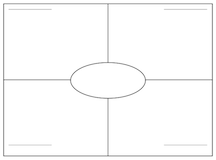 Complete the Gallery Walk, describe the three most compelling photos & write a reaction statement for each:Summarize by answering the above EQs in paragraph form: